РЕШЕНИЕ         №  12\8                                                             15  декабря  2016 годаОб утверждении положения о муниципальном земельномконтроле  на территории сельского поселения Тарказинский сельсовет муниципального района Ермекеевский район Республики Башкортостан  В соответствии со статьями 12, 72 Земельного кодекса Российской Федерации, статьей 14 Федерального закона от 6 октября 2003 года № 131-ФЗ "Об общих принципах организации местного самоуправления в Российской Федерации", статьей 5.1 Устава сельского поселения Тарказинский сельсовет муниципального района Ермекеевский район Республики Башкортостан, Совет сельского поселения Тарказинский сельсовет муниципального района Ермекеевский район Республики Башкортостан  решил:1. Утвердить Положение о муниципальном земельном контроле на территории сельского поселения Тарказинский сельсовет муниципального района Ермекеевский район Республики Башкортостан  (приложение).2. Опубликовать настоящее решение на информационном стенде в здании администрации СП Тарказинский сельсовет и на официальном сайте администрации.3. Контроль за исполнением настоящего решения возложить на комиссию по земельным вопросам.Глава сельского поселения Тарказинский сельсовет                                                           Р.М.ЗагировПриложениек решению Совета сельского поселения Тарказинский сельсовет от «15» декабря 2016 г. № 12\8Положениео муниципальном земельном контролена территории сельского поселения Тарказинский сельсовет муниципального района Ермекеевский район Республики БашкортостанНастоящее Положение о муниципальном земельном контроле на территории сельского поселения Тарказинский сельсовет муниципального района Ермекеевский район Республики Башкортостан  (далее - Положение) разработано в соответствии с Земельным кодексом Российской Федерации, Федеральным законом "Об общих принципах организации местного самоуправления в Российской Федерации", Уставом сельского поселения Тарказинский сельсовет муниципального района Ермекеевский район Республики Башкортостан.1. Общие положения1.1. Настоящее Положение устанавливает порядок осуществления муниципального земельного контроля на территории  сельского поселения Тарказинский сельсовет муниципального района Ермекеевский район Республики Башкортостан  (далее - муниципальный земельный контроль).1.2 Муниципальный земельный контроль осуществляется в соответствии с Конституцией Российской Федерации, Земельным кодексом Российской Федерации, Кодексом Российской Федерации об административных правонарушениях (далее – КоАП РФ), Кодексом Республики Башкортостан об административных правонарушениях (далее КоАП РБ),  Федеральным законом от 06.10.2003 № 131-ФЗ «Об общих принципах организации местного самоуправления в Российской Федерации», Законом Республики Башкортостан от 18.03.2005 № 162-з «О местном самоуправлении в Республике Башкортостан», Федеральным законом от 26.12.2008 № 294-ФЗ «О защите прав юридических лиц и индивидуальных предпринимателей при осуществлении государственного контроля (надзора) и муниципального контроля» (далее – Федеральный закон), постановлениями и распоряжениями Правительства Российской Федерации, вом числе, Постановлением Правительства РФ от 26.12.2014 № 1515 «Об утверждении Правил взаимодействия федеральных органов исполнительной власти, осуществляющих государственный земельный надзор, с органами, осуществляющими муниципальный земельный контроль», постановлениями и распоряжениями Правительства Республики Башкортостан, в том числе, Постановлением Правительства РБ от 14.04.2015 № 136 «Об утверждении Порядка осуществления муниципального земельного контроля на территории Республики Башкортостан», муниципальными актами сельского поселения Тарказинский сельсовет муниципального района Ермекеевский район Республики Башкортостан.1.3. Органом местного самоуправления, уполномоченным на осуществление мероприятий по муниципальному контролю, является администрация  сельского поселения Тарказинский сельсовет муниципального района Ермекеевский район Республики Башкортостан  (далее – орган муниципального земельного контроля). Муниципальный земельный контроль - деятельность органа муниципального земельного  контроля, направленная на предупреждение, выявление и пресечение нарушений требований по использованию земель, установленных действующим законодательством. 1.4. Объектом муниципального земельного контроля являются все земельные участки, находящиеся в границах муниципального образования, независимо от формы собственности.1.5. Муниципальный земельный контроль осуществляется уполномоченными на осуществление муниципального земельного контроля должностными лицами (далее - муниципальные инспектора).1.6. Финансирование деятельности органа муниципального земельного контроля и его материально-техническое обеспечение осуществляются за счет средств бюджета муниципального образования.1.7. Взаимодействие органа муниципального земельного контроля с правоохранительными органами, органами государственного земельного надзора, иными государственными, муниципальными органами, учреждениями и организациями, а также гражданами и общественными объединениями осуществляется в соответствии с законодательством Российской Федерации, Республики Башкортостан, актами органов местного самоуправления муниципального образования и иными правовыми актами.1.8. Проверка соблюдения земельного законодательства в рамках осуществления муниципального земельного контроля - совокупность действий муниципальных инспекторов, связанных с проведением проверок соблюдения юридическими лицами, индивидуальными предпринимателями, а также физическими лицами на территории муниципального образования требований земельного законодательства и закреплением результатов проверки в форме акта проверки соблюдения земельного законодательства и приложений к нему.2. Задачи и функции муниципального земельного контроля2.1. Задачами муниципального земельного контроля на территории муниципального образования являются:- обеспечение соблюдения организациями, независимо от организационно-правовых форм, форм собственности, их руководителями, должностными лицами, а также гражданами земельного законодательства, требований охраны и использования земель на  территории муниципального образования;- обеспечение рационального и эффективного использования земель на территории муниципального образования.2.2. Уполномоченные на осуществление муниципального земельного контроля лица органа муниципального земельного контроля выполняют следующие функции:2.2.1. Обеспечение выявления и предупреждения правонарушений в области использования и охраны земель, предусмотренных Кодексом Российской Федерации об административных правонарушениях, а также другими нормативно-правовыми актами, устанавливающими ответственность за земельные правонарушения на территории муниципального образования.2.2.2. Осуществление контроля за:соблюдением требований использования земель;соблюдением порядка, исключающего самовольное занятие земельных участков или использования их без оформленных в установленном порядке правоустанавливающих документов, а также без документов, разрешающих осуществление хозяйственной деятельности;соблюдением порядка переуступки права пользования землей;выполнения требований земельного законодательства об использовании земель по целевому назначению в соответствии с принадлежностью к той или иной категории земель и разрешенным использованием, а также выполнение обязанностей по приведению земель в состояние, пригодное для использования по целевому назначению;наличием и сохранностью межевых знаков границ земельного участка;предоставлением достоверных сведений о состоянии земель;исполнением предписаний по вопросам соблюдения земельного законодательства и устранения нарушений в области земельных отношений;своевременным выполнением обязанностей по приведению земель в состояние, пригодное для использования по целевому назначению, или их рекультивации после завершения разработки месторождений полезных ископаемых (включая общераспространенные полезные ископаемые), строительных, лесозаготовительных, изыскательских и иных работ, ведущихся с нарушением почвенного слоя, в том числе работ, осуществляемых для внутрихозяйственных и собственных надобностей;обеспечением своевременного и качественного выполнения обязательных мероприятий по улучшению земель и охране почв от водной эрозии, заболачивания, подтопления, переуплотнения, захламления, загрязнения и по предотвращению других процессов, ухудшающих качественное состояние земель и вызывающих их деградацию;выполнением требований по предотвращению уничтожения, самовольного снятия и перемещения плодородного слоя почвы, а также порчи земель в результате нарушения правил обращения с пестицидами, агрохимикатами или иными опасными для здоровья людей и окружающей среды веществами и отходами производства и употребления;выполнением иных требований земельного законодательства по пользования и охраны земель в пределах установленной сферы деятельности.3. Порядок проведения проверок и оформления первичных документов3.1. Муниципальный земельный контроль осуществляется в форме проверок:  плановых проверок в соответствии с ежегодными планами, утвержденными распоряжением главы администрации муниципального образования, а также внеплановых проверок с соблюдением прав и законных интересов организаций и граждан.Мероприятия по муниципальному земельному контролю в отношении юридических лиц и индивидуальных предпринимателей проводятся в соответствии с требованиями Федерального закона.3.2. Плановые проверки в отношении юридического лица, индивидуального предпринимателя  проводятся не чаще одного раза в три года. Включение плановой проверки в ежегодный план проведения плановых проверок юридических лиц и индивидуальных предпринимателей осуществляется по основаниям, указанным частью 8 статьи 9 Федерального закона "О защите прав юридических лиц и индивидуальных предпринимателей при осуществлении государственного контроля (надзора) и муниципального контроля".Основаниями для включения органов государственной власти, органов местного самоуправления, граждан в ежегодный план проверок являются: истечение одного года со дня возникновения прав у органа государственной власти, органа местного самоуправления, гражданина на проверяемый объект земельных отношений; истечение трех лет со дня окончания проведения последней плановой проверки.Плановые проверки проводятся за соблюдением органами государственной власти, органами местного самоуправления, юридическими лицами, индивидуальными предпринимателями, гражданами в отношении объектов земельных отношений требований земельного законодательства Российской Федерации, законодательства Республики Башкортостан в соответствии с ежегодными планами проверок, утвержденными органами муниципального земельного контроля.Проекты ежегодных планов муниципальных проверок до их утверждения направляются органами муниципального земельного контроля на согласование в территориальные органы федеральных органов государственного земельного надзора до 1 июня года, предшествующего году проведения соответствующих проверок.3.3. Основанием для проведения внеплановой проверки является:1) истечение срока исполнения юридическим лицом, индивидуальным предпринимателем, физическим лицом ранее выданного предписания об устранении выявленного нарушения обязательных требований и (или) требований, установленных муниципальными правовыми актами;2) поступление в орган муниципального контроля обращений и заявлений граждан, в том числе индивидуальных предпринимателей, юридических лиц, информации от органов государственной власти, органов местного самоуправления, из средств массовой информации о следующих фактах:а) возникновение угрозы причинения вреда жизни, здоровью граждан, вреда животным, растениям, окружающей среде, объектам культурного наследия (памятникам истории и культуры) народов Российской Федерации, безопасности государства, а также угрозы чрезвычайных ситуаций природного и техногенного характера;б) причинение вреда жизни, здоровью граждан, вреда животным, растениям, окружающей среде, объектам культурного наследия (памятникам истории и культуры) народов Российской Федерации, безопасности государства, а также возникновение чрезвычайных ситуаций природного и техногенного характера;3) на основании требования прокурора о проведении внеплановой проверки в рамках надзора за исполнением законов по поступившим в органы прокуратуры материалам и обращениям;4) обнаружение признаков нарушений требований законодательства и муниципальных правовых актов физическими лицами (для проведения внеплановой проверки в отношении физических лиц).3.4. Внеплановые проверки в отношении юридических лиц и индивидуальных предпринимателей по основаниям, указанным в подпунктах «а» и «б» п. 2 ч. 2 ст. 10 Федерального закона, проводятся после согласования с органами прокуратуры в установленном законодательством порядке.3.5. По результатам каждой проведенной проверки составляется акт проверки соблюдения земельного законодательства (далее – акт проверки) с обязательным ознакомлением собственников, владельцев, пользователей, арендаторов земельных участков.В акте проверки указываются:1) дата, время и место составления акта проверки;2) наименование органа муниципального контроля;3) дата и номер распоряжения или приказа руководителя, заместителя руководителя органа муниципального контроля;4) фамилии, имена, отчества и должности должностного лица или должностных лиц, проводивших проверку;5) наименование проверяемого юридического лица или фамилия, имя и отчество индивидуального предпринимателя, а также фамилия, имя, отчество и должность руководителя, иного должностного лица или уполномоченного представителя юридического лица, уполномоченного представителя индивидуального предпринимателя, физического лица, присутствовавших при проведении проверки;6) дата, время, продолжительность и место проведения проверки;7) сведения о результатах проверки, в том числе о выявленных нарушениях обязательных требований и требований, установленных муниципальными правовыми актами, об их характере и о лицах, допустивших указанные нарушения;8) сведения об ознакомлении или отказе в ознакомлении с актом проверки руководителя, иного должностного лица или уполномоченного представителя юридического лица, индивидуального предпринимателя, его уполномоченного представителя, физического лица, присутствовавших при проведении проверки, о наличии их подписей или об отказе от совершения подписи, а также сведения о внесении в журнал учета проверок записи о проведенной проверке либо о невозможности внесения такой записи в связи с отсутствием у юридического лица, индивидуального предпринимателя, физического лица указанного журнала;9) подписи должностного лица или должностных лиц, проводивших проверку.Акт проверки оформляется непосредственно после ее завершения в двух экземплярах, один из которых с копиями приложений вручается руководителю, иному должностному лицу или уполномоченному представителю юридического лица, индивидуальному предпринимателю, его уполномоченному представителю, физическому лицу под расписку об ознакомлении либо об отказе в ознакомлении с актом проверки. В случае отсутствия руководителя, иного должностного лица или уполномоченного представителя юридического лица, индивидуального предпринимателя, его уполномоченного представителя, а также в случае отказа проверяемого лица дать расписку об ознакомлении либо об отказе в ознакомлении с актом проверки акт направляется заказным почтовым отправлением с уведомлением о вручении, которое приобщается к экземпляру акта проверки, хранящемуся в деле Уполномоченного органа муниципального контроля. При наличии согласия проверяемого лица на осуществление взаимодействия в электронной форме в рамках муниципального контроля акт проверки может быть направлен в форме электронного документа, подписанного усиленной квалифицированной электронной подписью лица, составившего данный акт, руководителю, иному должностному лицу или уполномоченному представителю юридического лица, индивидуальному предпринимателю, его уполномоченному представителю, физическому лицу. При этом акт, направленный в форме электронного документа, подписанного усиленной квалифицированной электронной подписью лица, составившего данный акт, проверяемому лицу способом, обеспечивающим подтверждение получения указанного документа, считается полученным проверяемым лицом.В случае, если для составления акта проверки необходимо получить заключения по результатам проведенных исследований, испытаний, специальных расследований, экспертиз, акт проверки составляется в срок, не превышающий трех рабочих дней после завершения мероприятий по контролю, и вручается руководителю, иному должностному лицу или уполномоченному представителю юридического лица, индивидуальному предпринимателю, его уполномоченному представителю, физическому лицу под расписку либо направляется заказным почтовым отправлением с уведомлением о вручении и (или) в форме электронного документа, подписанного усиленной квалифицированной электронной подписью лица, составившего данный акт (при условии согласия проверяемого лица на осуществление взаимодействия в электронной форме в рамках муниципального контроля), способом, обеспечивающим подтверждение получения указанного документа. При этом уведомление о вручении и (или) иное подтверждение получения указанного документа приобщаются к экземпляру акта проверки, хранящемуся в деле Уполномоченного органа муниципального контроля.3.6. В целях укрепления доказательной базы и подтверждения достоверности полученных в ходе проверки сведений, в случае выявления достаточных данных, указывающих на наличие события нарушения земельного законодательства, к акту проверки могут прилагаться: фототаблица с нумерацией каждого фотоснимка, акт обмера площади земельного участка и иная информация, подтверждающая наличие нарушения земельного законодательства.3.7. В случае выявления нарушений юридическим лицом, индивидуальным предпринимателем обязательных требований муниципальные инспекторы одновременно с актом проверки выдают предписание об устранении выявленных нарушений с указанием срока устранения в соответствии с ч. 3 ст. 16, ч. 1 ст. 17 Федерального закона.3.8. В случае выявления нарушений физическим лицом обязательных требований муниципальные инспекторы одновременно с актом проверки выдают предписание об устранении выявленных нарушений с указанием срока устранения.3.9. Срок исполнения предписания об устранении нарушений, выявленных в ходе проведения проверок, устанавливается исходя из обстоятельств выявленного нарушения и разумного срока для его устранения.3.10. В случае выявления в ходе проведения проверки в рамках осуществления муниципального земельного контроля нарушения требований земельного законодательства, за которое законодательством Российской Федерации предусмотрена административная и иная ответственность, органы муниципального земельного контроля в течение 3 рабочих дней со дня составления акта проверки направляют копию акта проверки с указанием информации о наличии признаков выявленного нарушения в структурное подразделение территориального органа федерального органа государственного земельного надзора по соответствующему муниципальному образованию (либо в случае отсутствия данного структурного подразделения - в территориальный орган федерального органа государственного земельного надзора). Копия акта проверки направляется в форме электронного документа, подписанного квалифицированной электронной подписью уполномоченного должностного лица органа муниципального земельного контроля, или в случае невозможности направления в форме электронного документа - на бумажном носителе.4. Проведение проверок устранения нарушенияземельного законодательства.4.1. Орган муниципального земельного контроля осуществляет проверки исполнения предписаний, вынесенных в соответствии с п.3.7, 3.8 настоящего Положения.4.2. В течение пятнадцати дней с момента истечения срока устранения нарушения земельного законодательства, установленного предписанием, органом муниципального земельного контроля проводится внеплановая проверка устранения нарушения земельного законодательства.4.3. По результатам проведенной проверки муниципальным инспектором составляется акт проверки.4.4. В случае устранения нарушения земельного законодательства муниципальный инспектор в целях подтверждения устранения нарушения земельного законодательства к акту проверки прилагает следующие документы: фототаблица, акт обмера площади земельного участка и иная информация, подтверждающая устранение нарушения земельного законодательства (оформленные правоустанавливающие документы и т.д.).4.5. В случае невыполнения в установленный срок предписания о нарушении земельного законодательства, должностное лицо органа муниципального земельного контроля – муниципальный инспектор немедленно после выявления совершения административного правонарушения составляет в отношении лица, допустившего земельное правонарушение, протокол об административном правонарушении, предусмотренном ч. 1 ст. 19.5 КоАП РФ, выносит определение о продлении срока предписания с установлением нового разумного срока устранения нарушений и составляет акт проверки согласно пунктам 3.5 и 3.6 настоящего Положения.Материалы административного дела направляются в течение 3 суток с момента составления протокола об административном правонарушении в мировой суд судебного участка по Ермекеевскому району.4.7. Орган муниципального земельного контроля информирует соответствующий орган государственной власти, осуществляющий государственный земельный надзор (далее - уполномоченный орган) о результатах проверки исполнения предписаний об устранении нарушений земельного  законодательства с приложением подтверждающих документов не позднее трех рабочих дней после истечения пятнадцатидневного срока исполнения предписаний об устранении нарушений земельного законодательства.4.8. Органы муниципального земельного контроля ведут учет проверок соблюдения земельного законодательства. Все составляемые в ходе проведения проверки документы и иная необходимая информация записываются в Книгу проверок соблюдения земельного законодательства.4.9. Книга проверок соблюдения земельного законодательства включает в себя следующие позиции:1) порядковый номер проводимой проверки;2) наименование юридического лица, должностного лица, гражданина;3) кадастровый номер земельного участка;4) площадь земельного участка / площадь нарушения;5) распоряжение о проведении проверки соблюдения земельного законодательства;6) акт проверки соблюдения земельного законодательства (дата, номер);7) дата и номер предписания об устранении нарушения земельного законодательства;8) статья Земельного кодекса РФ;9) дата направления (передачи) акта проверки и приложенных к нему документов в уполномоченный орган  для рассмотрения;10) протокол об административном правонарушении (дата, номер);11) статья КоАП РФ, статья КоАП РБ;12) определение об отказе в возбуждении дела об административном правонарушении;13) постановление о назначении административного наказания;14) размер наложенного штрафа / сумма взысканного штрафа / направлено судебному приставу;15) постановление о прекращении производства по делу об административном правонарушении;16) определение о продлении срока предписания;17) проверка исполнения предписания;18) акт проверки соблюдения земельного законодательства (при устранении нарушения);19) протокол об административном правонарушении по ч. 1 ст. 19.5 КоАП РФ;20) дата передачи административного дела судье (мировому судье);21) решение судьи (мирового судьи) (дата, номер, результат рассмотрения);5. Учет, отчетность и ответственность при осуществлениимуниципального земельного контроля5.1. Орган муниципального земельного контроля ведет учет проверок соблюдения земельного законодательства.По каждому объекту проверки формируется дело, которое должно содержать в себе следующую информацию:1. Номер дела.2. Кадастровый номер и адрес объекта.3. Сведения о собственнике объекта.4. Сведения о правообладателе объекта.5. Даты проведения проверок.6. Результаты проверок.7. Сведения о лице, проводившем проверку.8. Сведения об исполнении предписаний.9. Сведения о привлечении к административной ответственности.5.2. Муниципальные инспекторы подотчетны руководителю органа муниципального земельного контроля. Отчет о проведении муниципального земельного контроля представляется руководителю один раз в квартал.5.3. Лица, препятствующие осуществлению земельного контроля, в том числе применяющие угрозу насилия или насильственные действия по отношению к муниципальным инспекторам, несут установленную законодательством Российской Федерации ответственность.5.4. Муниципальные инспекторы за неисполнение или ненадлежащее исполнение возложенных на них функций несут установленную законодательством Российской Федерации ответственность.5.5. Муниципальные инспекторы при выявлении состава административного правонарушения при осуществлении муниципального земельного контроля уполномочены в соответствии с ч. 7 ст. 28.3 КоАП РФ и подпунктом 4 части 9 ст. 15.1 КоАП РБ составлять протоколы об административных правонарушениях, предусмотренных частями 4, 5 статьи 2.13, частью 2 статьи 4.6, частью 2 статьи 4.8, статьями 6.1, 6.9, 7.3 КоАП РБ, а также частью 1 статьи 19.4, частью 1 статьи 19.4.1, частью 1 статьи 19.5, статьей 19.7 КоАП РФ.    БАШКОРТОСТАН РЕСПУБЛИКАhЫ                                             РЕСПУБЛИКА БАШКОРТОСТАН 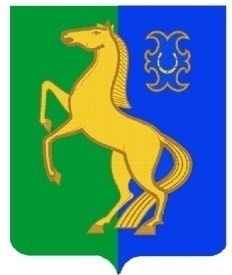              ЙӘРМӘКӘЙ РАЙОНЫ                                                            СОВЕТ СЕЛЬСКОГО ПОСЕЛЕНИЯ                                  МУНИЦИПАЛЬ РАЙОНЫНЫҢ                                                         ТАРКАЗИНСКИЙ  СЕЛЬСОВЕТ         ТАРКАЗЫ АУЫЛ СОВЕТЫ                                                            МУНИЦИПАЛЬНОГО РАЙОНА          АУЫЛ БИЛӘМӘҺЕ СОВЕТЫ                                                              ЕРМЕКЕЕВСКИЙ РАЙОН     452185,Тарказы,Йәштәр урамы,28                                                     452185, Тарказы, ул.Молодежная ,28       тел., факс (34741) 2-57-12                                                                         тел., факс (34741) 2-57-12      e-mail: tarkazinski_ss@mail.ru                                                                   e-mail: tarkazinski_ss@mail.ru